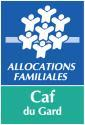 FOYERS DE JEUNES TRAVAILLEURSPIECES JUSTIFICATIVES A FOURNIR POUR UNE PREMIERE CONVENTION OU UN RENOUVELLEMENT DE LA CONVENTIONPIECES JUSTIFICATIVES RELATIVES AU GESTIONNAIREAssociations – Mutuelles - Comité d’entrepriseCollectivités territoriales - Etablissements publics de coopération intercommunale (EPCI)Entreprises – groupements d’entreprisesPIECES JUSTIFICATIVES RELATIVES A LA STRUCTURENature de l’élément justifiéJustificatifs à fournir pour la signature de la première conventionJustificatifs à fournir pour la signature du renouvellement de la conventionExistence légale - Pour les associations : récépissé de déclaration en Préfecture.-	 Pour les mutuelles : récépissé de demande d'immatriculation au registre national des mutuelles.- Pour les comités d'entreprises : procès-verbal des dernières élections constitutivesAttestation de non changement de situation Existence légale - Numéro SIREN / SIRETAttestation de non changement de situation Vocation - Statuts datés et signésAttestation de non changement de situation Destinataire du paiement - Relevé d'identité bancaire, postal, BIC IBAN ou caisse d'épargne du bénéficiaire de l'aide, ou du bénéficiaire de la cession de créance (loi Dailly).Attestation de non changement de situation Capacité du contractant - Liste datée des membres du conseil d’administration et du bureau Liste datée des membres du conseil d’administration et du bureauPérennité - Compte de résultat et bilan (ou éléments de bilan) relatifs à l’année précédant la demande (si l’association existait en N-1)Nature de l’élément justifiéJustificatifs à fournir pour la signature de la première conventionJustificatifs à fournir pour la signature du renouvellement de la conventionExistence légale - Arrêté préfectoral portant création d’un EPCI et détaillant le champ de compétence Attestation de non changement de situationExistence légale - Numéro SIREN / SIRETAttestation de non changement de situationVocation - Statuts pour les établissements publics de coopération intercommunale (détaillant les champs de compétence) Attestation de non changement de situationDestinataire du paiement - Relevé d'identité bancaire, postal, BIC IBANAttestation de non changement de situationNature de l’élément justifiéJustificatifs à fournir pour la signature de la première conventionJustificatifs à fournir pour la signature du renouvellement de la conventionVocationStatutsAttestation de non changementDestinataire du paiementRelevé d'identité bancaire, postal, IBAN ou caisse d'épargne du bénéficiaire de l'aide, ou du bénéficiaire de la cession de créance (loi Dailly).Attestation de non changementExistence légale Numéro SIREN/SIRETAttestation de non changementExistence légale Extrait K bis du registre du commerce délivré et signé par le greffier du Tribunal de commerce, datant de moins de 3 moisExtrait K bis du registre du commerce délivré et signé par le greffier du Tribunal de commerce, datant de moins de 3 moisPérennité Compte de résultat et bilan (ou éléments de bilan) relatifs à l’année précédant la demande (si l’entreprise existait en N-1) Nature de l'élément justifiéJustificatifs à fournir pour la signature de la première conventionJustificatifs à fournir pour le renouvellement de la conventionAutorisation de fonctionnement Autorisation d’ouverture délivrée par l’autorité compétenteAttestation de non changement des justificatifs d’ouvertureQualité du projetProjet socio-éducatif, accompagné d’un schéma d’évaluation.Projet socio-éducatif, accompagné d’un schéma d’évaluation.PersonnelOrganigramme prévisionnel du personnel                          Fiche fonctionOrganigramme prévisionnel du personnel                          Fiche fonctionActivitéTableau des salaires prévisionnels (de la première année de la convention) du personnel contribuant à la fonction socio-éducative et de directionEléments financiers Budget prévisionnel de la première année de la convention. 